Ti proponiamo tutte le migliori garanzie per  massima tranquillità: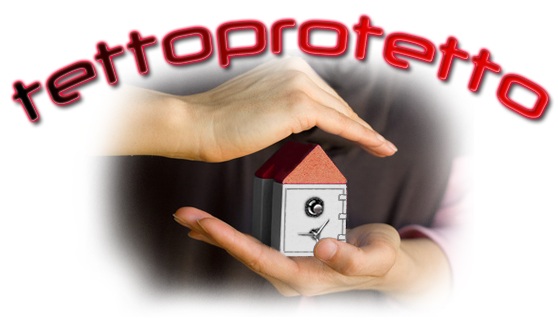  PAGAMENTO DEI CANONI DI LOCAZIONEUNA TUTELA LEGALE PER LE CONTROVERSIE CON L’INQUILINO COMPRESO LO SFRATTO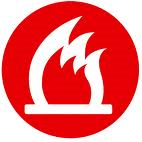 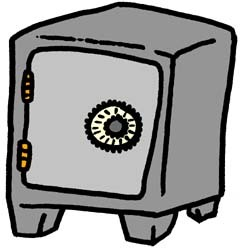 	UNA GARANZIA PER L’INCENDIO DELL’IMMOBILE UNA GARANZIA PER I DANNI PROVOCATI DALL’INQUILINO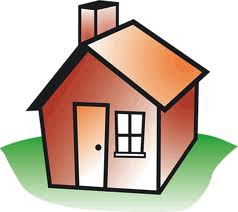 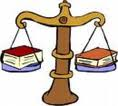 